Table of ContentsProperty Section 	4Property Technical 	8Boiler and Machinery 	12Commercial General Liability 	15Commercial General Liability Questionnaire	18Umbrella Liability 	41Crime 	43Auto Fleet information 	45Garage Automobile Section 	50Criminal Legal Defence 	51Accidental Death & Dismemberment 	52Ventures Schedule of Values 	53Ventures Auto Schedule 	54Declaration 	55Introduction / Executive SummaryProperty SectionLimits of LiabilitySublimitAutomatic Coverage – Newly Acquired LocationsProperty Technical InformationEstimated Property ValuesLocation address_______________________________________________________Location address_______________________________________________________Location address_______________________________________________________	Include Office Contents and EDP Equipment / Media / Extras ExpenseProperty Loss HistorySummary by Policy Year : From        To        Boiler and MachineryBoiler and Machinery Loss History Summary by Policy Year: From       to      Commercial General LiabilityCommercial General Liability QuestionnaireGENERAL INFORMATIONInsured Name                                                                                                Address      Telephone       Agent      Agency Address      Telephone        Fax        E-mail      Policy Effective Date      1. How long has the insured been in business?       (Attach copies of latest annual report and balance sheet)2. Is the insured a non-profit corporation?   Yes    No       If No, describe      3. Insured Website      4. Name of director      5. Business manager      6. Annual budget        Fiscal year      7. Describe the insured’s funding      8. How is the insured’s facility licensed?      (Attach copies of all licenses)9. Describe the operations      10. Lines of business submitted?  11.  Include the following items:A)  Loss runs for past 5 years     B)  Hiring and screening practices              	C)  Financial Statements            	D)  Brochures12. Has any insurer cancelled, declined, or refused renewal?     Yes       No      If yes, why?      13. Has any license ever been suspended or revoked?   Yes    No      If Yes, explain:      14. Have there been any claims that allege negligence or failure to comply with any regulatory/licensing guidelines?        Yes    No  If Yes, explain:      15. Is applicant accredited by:       JCAHO   CARF   COA   Other:      16. List all association memberships or affiliations:      Part  I    Social  Services             Section 1)   Premises/Operations  Information A) Facility operated by Applicant:    Owned by Applicant    Leased by Applicant   If owned does Applicant lease out any portion of the facility to tenants?    Yes    NoIf Yes, describe occupancy of the tenants, including type of operations:      If Yes, are tenants required to carry liability insurance for their occupancy?     Yes     NoIf Yes, what is the minimum liability limit Applicant requires of the tenant? $      Is Applicant always added as an Additional Insured to the tenant’s liability policy?     Yes    NoBuilt in:        Square Footage:      Sq. Ft.  Total Number Floors:    Construction of building:   Frame   Brick   Non-Combustible   Fire Resistive  Does Applicant provide transportation to Clients?    Yes       NoB)  Protective Devices/Safety Information	Automatic Sprinklers                Yes       NoHeat Sensors                           Yes       NoSmoke Detectors                      Yes       NoIf Yes, does each room and hallway have a smoke detector?      Yes       NoIf Yes, smoke detectors are     Electronic    Battery OperatedFire Extinguishers     Yes    No  If Yes, how many on the premises?      Fire Escapes    Yes       No   If Yes, how many on the premises?      Fire Alarms      Yes       No   If Yes:      Central Station       Local Alarm      NoneDistance to nearest fire station?      Distance to nearest fire hydrant?      Does Applicant have a written emergency evacuation plan?  Yes       No       Are there sign in/sign out procedures in place for  Clients   Staff   Visitors         Type of security provided for the protection of your clients?   Guards   Video surveillance  Other       Are there procedures to monitor client/staff activities?    Yes       NoWhat preventive measures are taken to avoid clients from entering non-permitted areas of the facility?              Does  insured  have  procedures  for  staff  to  report  any  incidents  including  meetings  to discuss such incidents  to  safeguard  location    Yes   No  C)  Swimming PoolsDoes the Applicant utilize swimming facilities?     Yes       NoIf Yes:    On Premises   Off Premises   Minimum age allowed in water:      If No, does Applicant anticipate using swimming facilities in the future?    Yes       No	If Yes, Explain      Are pools used exclusively for Clients?         Yes       NoIf No, Explain      Does the pool have a diving board?  Yes     No   Does the pool have a slide?    Yes       NoAre pool depths marked?                  Yes     No    Is the pool area fenced?         Yes       NoIs there a self-locking gate?                 Yes     No    Is supervision adequate?     Yes      NoAre Lifeguards on duty at all times when Clients are using the pools?   Yes       NoAre all Lifeguards certified?    Yes       NoIs the walking surface around pool in good condition?    Yes       NoD) Contractors LiabilityDoes the Applicant contemplate any construction activity in the next year?    Yes       NoIf Yes, describe planned construction activity and estimated contract costs:      E) Products/Completed OperationsDoes the Applicant sell goods or services to members of the public (other than to Clients)   Yes       No   Types  of  Products:      Annual Receipts: $     Types  of  Services:       Annual Receipts: $                 Section 2)  Special Fund Raising / Sports Events       Does not apply1. Name of Applicant:      2. Producer:      3. Name of Additional Insured(s):      4. Their Interest:      5. List Date(s) of Event(s):      6. List Location(s) of Event(s):      7. Description of Event(s) (Use additional space if necessary):      8. Describe Security Protection:      9. Seating Capacity:        Type of Seats:      10. Number of Grandstands (if any):        Permanent:        or Temporary:        11. Estimated Attendance:        Ticket Price:       12. Estimated gross receipts:      13. Number of teams:        Number of players per team:      14. Number of games played:        Duration of season/meet:      15. Age range:       to        Applicants ratio of supervisors to children:       to      16. Is contractual required?   Yes     No    (If Yes, enclose a copy of the agreement)17. Has/Have similar events been held in the past?   Yes   No18. Any alcoholic beverages being served at the event?   Yes   No          If yes, who is serving?      19. Additional Insured Interest being required?   Yes   No20. Total number of events expected during the year:                 Section 3)  Sexual  Misconduct       Does  not  apply                          Current  Limits:        Occurrence / Aggregate   1. What is the age group of clients?      2. What is the ratio of staff to clients?      3. Is there more than one person responsible for the welfare of any single client?   Yes    No    If Yes, please describe:      4. Are there rules or guidelines prohibiting closed door one-on-one meetings?   Yes     No    If No, describe why unnecessary:      5. Are there written complaint procedures and are they displayed prominently?   Yes     No    If No, describe why unnecessary:      6. Do you have written formal hiring procedures?  (If Yes, please submit written procedures)   Yes     No    a. How are employees screened?          b. Are at least three references secured on all prospective employees?   Yes     No     c. Are prospective employees checked with the Child Abuse Register and with law enfoement agencies for            criminal records?   Yes     No        If No, please describe steps taken to ensure that these individuals are suited for job responsibilities:            d. Has any current employee refused to be fingerprinted and checked with law enfoement         agencies?    Yes     No7. Do all employees meet the minimum mandated educational or professional experience level for the position       assigned?   Yes     No      If No, please explain:      8. Do volunteers work directly with clients?   Yes     No9. Have any employees been the subject of a child abuse/neglect investigation?   Yes     No      If Yes, what were the results of the investigation?      10. Have there ever been any alleged or actual incidents regarding abuse or molestation?   Yes  No         Please describe:      
11. For residential risks, what steps are taken to ensure that client-to-client contact is avoided, i.e.,       separating male from female sleeping quarters:      12. Are children of different age groups housed together?   Yes     No      If Yes, please describe:      13. Are children left alone without any adult supervision?   Yes     No14. List situations where an employee or volunteer has direct contact with clients in an unsupervised        situation without oversight of another staff member: (you may list on a separate sheet should you      require additional space for this answer)      
15. Is any counseling conducted off premises, i.e. clients’ or counselors’ homes?   Yes   No      If yes, by whom and what type of clients?      16. Is any counseling provided after normal business hours?   Yes     No      If Yes, describe:      17. If transportation is provided, is there more than one adult present at all times?   Yes  No18. What is your procedure on how allegations of abuse are handled?      19. What is your written documentation procedure on how allegations of abuse are handled?      20. Are accused employees removed from client care responsibilities pending outcome of investigation?         Yes     No    If No, please describe:      21. What procedures have been instituted to prevent reoccurrences of previous events?               Section 4)  Foster Care / Adoption      Does not apply1.   Which Foster Care Services do you provide?  (Check all that apply)   Licensing of the foster family                                          Placement decisions   Foster Family recruitment, training, and supervision      Case management   Working with the family of origin                                     Permanency planning   Removal of the child (adolescent and youth)                 Certification of foster family        from the family or situation2.  Number of foster placements:  Last year:        This year:      3.  Number of foster families currently certified:      4.  Staff count: Case Workers:        Supervisory:        Other:      5.  Are there written procedures to review potential foster/adoptive families?   Yes     No6.  Are there criminal background checks for member of foster families?   Yes    No7.  Total number of hours/days of training for foster families:        Hours:        Days:      8.  Are there follow-up visits after placement?   Yes     No   If Yes, how often during       the year?      9.  Are there adoption services?   Yes    No   If Yes, total number of expected adoptions      during the year?      10.  Any international adoptions?    Yes    No   If Yes, total number of expected adoptions      during the year?      11.  Are there criminal background checks for member of foster families?   Yes    No12.  What peentage of insured’s operation involves Foster Care?          Adoption?      13.  Does the agency have an adequate number of staff for the foster/adoptive families and          children served?   Yes    No14.  Is the staff assigned adequately trained?    Yes    No15.  Does the agency operate in accordance with applicable laws/regulations?   Yes    No           Section 5)  Day  Care  Center / Nursery  School  Information      Does  not  apply Location Number(s):      1. Description of premises:          Private Home     Commeial Building      School 2. Interest:  Owner     Tenant 3. Describe affiliation (chuh, school, other):      4. Part occupied by applicant (i.e., basement, 1st floor, 2nd floor):      5. Area occupied (sq. ft. dimensions):      6. Construction of building:   Frame   Brick   Non-Combustible   Fire Resistive  7. Number of floors:        Age of building:        Type of heating:      8. Does applicant have a play area:  Yes    No    If Yes, describe equipment and list security measures       (e.g. locked gates etc)      9. Any “Yes” answers to the following must be described in remarks below (attach separate sheet if necessary):Remarks:      10. Is applicant licensed or certified as a Day Care Center/Nursery School?   Yes     No      If Yes, please attach a copy of the license.        If No, explain:      11. Has applicant ever been cited by authorities for day care violations with or without suspension or revocation of       certification or license?   Yes     No    If Yes, explain in detain on separate sheet.12. Does applicant require a release of liability from all children?   Yes     No      If no, will you institute such a program?   Yes     No13. Applicant is licensed to care for children ages     to    .  (If no license required, state maximum numbers)          Number children:       Under age 2:        From 3 to 5:        From 6 to 10:        Over age 10:      14. Applicant's ratio of supervisors to children is       to      15. Applicant operates     days per week from      to     .  Average daily attendance of       children.            Section 6)   Residential Care / Inpatient Care Facility      Does not apply1. Please list location numbers with residential care/inpatient facilities:      2. Full description of services rendered (Attach all brochures and promotional material):      3. Is the facility run by an outside management company?   Yes     No    If Yes, describe the relationship:      
4. How long under present management?      5. Date established:      6. Indicate estimated:  Receipts $       or Operating Budget $      Payroll $      7. Is the applicant engaged in, owned by, owned by, associated with, or involved in any other enterprise?       Yes     No   If Yes, describe:      8. Are you currently licensed for operation by the proper regulatory authorities?   Yes   No       (Attach a copy of the license.)
    Is the license conditional?   Yes     No
    If Yes, explain:          Has the license ever been revoked?   Yes     No    If Yes, explain:      		               	                                                                                                                                                                                                                                             M - Male                                                                                           Total #         Age  of         F – Female    Length        Client-staff9. Type  of  facility:                               	                  of  beds       residents      or  both         of  stay       ratio     Total number of bed for all facilities:          How many beds are currently occupied:          Is the facility (check one):   Co-ed  or   Single Sex    If Co-ed, how are patients segregated and      Monitored?          Are clients of different age groups segregated?    Yes    No   Please describe:          Number of bedridden clients:       10. Type of Client at all facilities above11. What floors are the non-ambulatory patients on?           How many patients are on each floor?              12. Are restraints used?   Yes     No     If yes, attach copies of restraining procedures that are in foe. 13. Other operations:14. If counseling is provided, describe (e.g., group therapy, individual counseling):      15. List other types of services provided (e.g., beautician services, podiatry, dentistry):             Provided for:        By staff:        By Contractors:       16. Ages of patients:        Under 18      18 – 35 yrs old      36 – 50 yrs old      51 – 65 yrs old      Over 65 
     Client to Staff Ratio:      17. Precautions taken to keep track of patients:       Sign out procedures?   Yes     No            Are there alarms on doors to prevent clients from wandering from the residence?   Yes     No
      Other:            Are routine bed checks performed?   Yes     No   How often?            Are they logged?   Yes     No 
18. Do any patients work full or part time jobs?   Yes     No            If Yes, what peentage of patients work:     %  What type of work:      
19. Are any medications administered?   Yes     No           If Yes, list any medication administered and in what form given (e.g., Methadone, given in       pill form):      20. Is the insured a:   Building Owner   Tenant   General Lessee      Name any other tenants on the premises:      21. Explain average length of stay and type of treatment, i.e., alcohol, drug, psychiatric:      22. Is a Registered Nurse or M.D. on duty at all times?   Yes     No   If No, explain availability:      23. Do staff members carry their own professional liability insurance?   Yes    No Explain in Detail:        24. Is any facility used for detoxification (withdrawal) of drug addicts and/or alcoholics?   Yes    No       If Yes, Explain:                    Section 7)  Outpatient  Facilities    Does  not  apply     Location Number (s):            1. Outpatient Facilities/Treatment     a. Estimated number of client contacts** per year (excluding Methadone):        Annual Visits:          b. Methadone maintenance:   Yes     No  If Yes, estimated doses administered per year:          c. Counseling:   Yes     No2. Does insured operate a clinic?   Yes    No  If Yes, annual number of visits:      3. Does the insured operate a crisis hotline?   Yes    No  If Yes, annual # of calls received:      4. Do you provide any services/programs for ex-offenders?   Yes    No  If Yes, please describe type of        offenses:      5. Do you operate an adult day care facility and/or senior day care center?   Yes    No    If Yes, please answer the following:Type of activities/services offered:      Total number of clients daily:        Annually:      Staff to client ratio:       6. Do you provide a meal delivery service?   Yes    No  If Yes, annual number of meals served:      7. Do you offer training/vocational programs?   Yes    No  If Yes, annual number of clients:             Types of programs offered:      8. Do you offer information or referral services to clients?  Yes   No  If Yes, annual number of clients:           Types of referrals offered:      **CLIENT CONTACTS: For the purpose of computing the premium charge, we count the following to      be a client contact, regardless of the discipline of the counselor:     1) Individual Counseling: Face-to-Face visit, including Outreach
    2) Group Therapy: Each member of a group, each session 
    3) Day Care/Camps: Each client/day counts 
           Section 8)   Sheltered Workshop    Does  not  apply    Location Number (s):       1. Estimated number of client days per year:      2. Maximum number of clients any one day:      3. Brief description of activities and nature of products:      4. Estimated annual receipts:       5. Do clients work with power equipment?   Yes     No    If Yes, please describe:      6. Is coverage for Products Liability desired?   Yes     No7. How is the product sold?   Wholesale   Retail   Jobber   Direct 8. Are hold harmless agreements given to others in connection with products manufactured by     applicants?   Yes     No9. Contractual Liability: Attach copy of all contracts to be covered other than the following' lease of      premises, easement agreements, side tract agreements, agreements required by municipal ordinance,    elevator maintenance agreement. 10. Any of the following performed:Describe any hazard, on or away from the premises, not normally existing with this class of business:              Section 9)  Recreational Facilities / Camps    Does  not  applyLocation(s):      Limits of Liability Requested:      PLEASE ANSWER ALL QUESTIONS.  IF THEY DO NOT APPLY, INDICATE “NOT APPLICABLE”I)  Applicant Premise InformationName of Facility/Camp (if different than Applicant)      Dates of Camp (if applicable)      Is the camp accredited by A.C.A?   Yes    No4a. Is the camp a member of another camping association?   Yes    No4b. If yes, which one(s)?      5.   Is the facility  Co-ed   Boys   Girls6.   Is the facility  Day   Overnight   Travel7.  Years in Business:        Under Present Management:      8.   Please indicate which of following activities campers are involved in:9. Please provide details (including safety controls) for all activities the clients will be involved in during the duration        of their stay:      II)  Premium Basis (If Applicable)10.  Estimated number of campers per day/week:       Annual:       Age range of campers:      11.  Estimated number of days per week?      Weeks per year?      III)  Underwriting Criteria12.  Total number of staff        Client to staff ratio?            13.  Does the applicant have an accident & health policy?   Yes    No             If yes, who is the carrier, and what is the limit of liability?            14.  Does the applicant require clients to sign waivers?   Yes    No      15.  Any hold harmless agreements?   Yes    No       If yes, with whom and what is the nature of the agreement?      16.  If overnight camp, please answer the following:What type of cooking takes place (deep-fryers, etc.)?What kind of fire suppression system is in the kitchen area?Are the cabins/sleeping areas equipped with hard wired smoke detectors?   Yes   NoIs there a no smoking policy in place for campers/staff (or a designated smoking area)?   Yes   No   Are camp fires allowed, and if so, where & how are flammables stored?      Is there an evacuation plan in place (in case of natural disaster or forest fire)?   Yes    No 17. Does the facility specialize in camping experiences for physically or developmentally disabled individuals?   Yes    No      If yes, please provide a complete narrative of such program(s) below or on a separate sheet, if necessary:                 Section 10)  In-Home  Support  Services           Does not apply1. Services Provided:2. How long has the program been in place?      3. How many employees provide in-home services?        Volunteers?      4. How many “Nursing” visits (column #1) do you provide annually?      5. How many other visits (columns #2 & #3) do you provide annually?      6. Do you have procedures in place regarding client security?      7. How do you monitor in-home service providers?                 Section 11)  Employee  Dishonesty  Supplement       Does not applyGENERAL 1. Total number of employees:        Total number of volunteers:       2. Number of employees who handle money, securities or other property:      3. Is your operation a Non-Profit Organization?   Yes     No4. What is your annual budget?      5. Do you expect the number of employees/volunteers to grow substantially this year?   Yes    No 6. Name of current insurance carrier and employee dishonesty limits:      7. Why are you requesting this limit?      LOSSES 8. List any losses during the past 5 years:  (Include description and amount of loss along with     remedial action taken to prevent further losses):      9. At the present time, do you suspect any dishonest activity in your operation?  Yes     No10. Has your organization ever contacted authorities to investigate suspected dishonest acts by one of your employees?   Yes     No    If Yes, please explain ciumstance:      PROTECTIVE CONTROLS 11. Is an annual audit performed by an outside C.P.A.?   Yes     No12. Will there be an audit by an officer or employee who is a C.P.A.?   Yes     No      How often?        By whom?      13. Are audit reports given directly to the Board of Directors?   Yes     No14. At what level of check amounts are countersignature required on all checks?         $1,000 or  less     $1,001 - $2,500      $2,501 - $5,000      Over $5,000     All Levels15. Does someone not making deposits or withdrawals reconcile the monthly bank statement?   Yes     No16. Is inventory (example: computers and office equipment) monitored and tracked?   Yes   No 17. Is verification or review made on accounts receivables ledger by a staff member other        than the person(s) normally working with such records?   Yes     No      How often?        By whom (position):      18. Do branch locations of your operation bank locally?   Yes     No      If Yes, are duplicate copies of monthly bank statements & deposit slips sent direct to         the main office by the bank?   Yes     No     If Yes, are duplicate copies of monthly      bank statements & deposit slips sent direct to the main office by the bank?    Yes    NoCOMPUTER CONTROLS 19. Do you use a computer for any accounting, payroll, payment, or banking function?  Yes     No      If Yes, is output reconciled or audited by persons who do not prepare the input or process it?   Yes    NoPURCHASING OR RELATED FUNCTIONS 20. Are any employees permitted to have a financial interest in firms that supply goods or       services to your  organization?   Yes     No21. Is there a policy prohibiting staff from accepting gifts or favors from suppliers or clients?   Yes     No22. Are puhase orders used?   Yes   No  If Yes, are they pre-numbered and are copies       made for accounting department staff?   Yes     No23. Does any one person have sole authority to handle the order placement & disbursement?   Yes     No  24. Are suppliers’ invoices matched with related puhase orders & attached to the checks for       review at the time the checks are signed?   Yes     No25. Are invoices cancelled or stamped “paid” after payment is made to avoid reuse?   Yes   No26. Do you have a positive system to detect payment to fictitious suppliers?   Yes     No     AUTHORITY OF EMPLOYEES 27. List the names, positions and tenure of the employees authorized to do any of the following activities:           Sign Checks:            Handles Bank Deposits:            Approve Payroll:                 Section 12) Auto Supplement       Does not apply1. Are patients/clients transported in vehicles?   Yes     No2. Describe the type of occupants:3. List Safety Measures on board vehicles: 4. How often are vehicles used?        What are vehicles used for:      5. What is the normal radius of operation?      6. Is there any interstate travel?   Yes     No      If Yes, please describe:      7. Are professional drivers used?   Yes     No8. Do you order motor vehicle reports on all drivers?   Yes     No9. Do volunteers operate vehicles?   Yes     No10. How are drivers equipped to handle the specific type of occupant?      11. Are all drivers covered by Workers Compensation?   Yes     No12. Any drivers under 25 years of age?   Yes    No   Over 60 years of age?   Yes     No13. Is a driver log maintained?   Yes     No14. Are any vehicles driven by handicapped personnel?   Yes     No      If Yes, how are vehicles equipped?      15. Is there a formal maintenance program?   Yes     No 16. Who services vehicles?      17. Where are vehicles stored overnight?      18. Are there any owned or leased vehicles covered under a different policy?   Yes     No      If yes, explain:      19. Are employees permitted to take vehicles home?   Yes     No      If Yes, how often?      20. Are employees vehicles used?   Yes     No    If Yes, how often?      21. Are volunteer vehicles used?   Yes     No      If Yes, how often?      22. Does the insured obtain copies of auto policies from volunteers or employees?   Yes No23. Any vehicles rented or leased from others?   Yes     No      If Yes, how often?        With or without driver?            Are certificates of insurance obtained from the lessor?   Yes     No      What limits are required?          Hired / Non-owned Auto Information        Does not apply 1. Any Owned Autos?   Yes     No2. Number of Employees:        Number of Volunteers:       3. Do the employees or volunteers use their own vehicles on behalf of the insured?                     Yes     No  If Yes, enter the approximate number of employees/volunteers that use their own vehicle for      company business:     Never:               Occasionally:                    Frequently:      4. How many drivers run errands using their own vehicles for company business?      5. How many drivers transport clients in their own vehicles for company business?      6. Do you obtain copies of insurance policies for volunteers and employees who use their                                                     own vehicles?   Yes     No7. Are these records updated at least yearly?   Yes     No8. Do you require insurance limits of at least 100/300/100?   Yes     No    If No, what limits do you require?      9.  Are MVR’s checked on volunteers/employees?   Yes     No10. Do you have a driver safety program?   Yes      No11. Are seat belts required to be worn by all occupants?   Yes     No12. In order to obtain non-owned coverage, it is required for your own protection that all employees/volunteers who       use their own vehicles regularly maintain personal auto limits of 100/300/100 with a copy of current insurance       limits on file with the non-profit.  Are you willing to follow this procedure to protect                                                               the non-profit?   Yes     No  Part  II    Staff  Profile    -  PROFESSIONAL LIABILITY              CLAIMS MADE    OCCURRENCEIf this is a claims-made policy, please indicate retro date:         (Complete Attachment B)    Current  Limits:        Occurrence/Aggregate1. Describe professional services provided:      2. Is the agency licensed by the state or by another regulatory agency?   Yes     No     If Yes, please describe:      3. Total client contacts per year:      4. Does the agency have any residential inpatient facilities?   Yes     No    (If you answered “Yes” to question #4, please complete residential section - Part I, Section 6)5. Please provide the number of each type of caregiver below:      Volunteer   Please include a STAFF PROFILE with your submission.  **Note:  For professional coverage on these highlighted staff type above, each and every                      Psychiatrist,  Medical  Doctor, D.O.,  and  Podiatrist  must  complete “Attachment  A”.6. Do you have any contractual agreements to provide services?   Yes     No     If Yes, please describe:      Applicant Signature/Title ____________________________________________ Date ______________Umbrella Liability SectionLimits of LiabilityCrime SectionRetentions
CoveragesCrime Losses Summary by Policy YearAutomobile Fleet InformationAutomobile Business PurposeSchedule of Vehicles Driver InformationAutomobile Loss HistoryAutomobile Loss History Detailed : From        To      Garage Automobile SectionGarage Loss History Detailed : From        To      Criminal Legal DefenceCoverage for allegations, claims or suits alleging criminal conduct for employees, board member, foster parents, teachers, volunteers, counselors with limits up to $100,000.  Each insured person has access to lawyers who have expertise in the matters covered by the policy and the legal fees and disbursements are paid directly to the lawyer by the insurer.Accidental Death & DismembermentTo provide benefits to Insured Persons in the event of an accident that results in the bodily injury, dismemberment or death.   
Premium is based on all insured under the age of 70 years old.
Claims HistorySummary by Policy Year: From       To      
Ventures Schedule of ValuesVentures Auto ScheduleDeclarationThe Proposer declares and warrants that after full and reasonable enquiry and investigation and to the best of his/her knowledge and belief all statements and particulars contained in this Proposal Form and (if applicable) any addenda hereto are true and that no information whatsoever has been withheld which might increase the risk of the Underwriters or influence the acceptance of this Proposal Form and that should the above particulars alter in any way confirms that he/she will advise the Underwriters as soon as is practicable.
The Proposer further declares and warrants that he/she has been duly authorized by the Directors and Officers and the Company to act as their agent in respect of all matters of any nature or kind relating to or affecting this Proposal Form and the Policy.
The Proposer understands that failure to disclose any material facts which would be likely to influence the acceptance and assessment of the Proposal Form may result in the Underwriters refusing to provide indemnity or voiding the Policy in every respect.
The Proposer hereby agrees and accepts that this Proposal Form and (if applicable) addenda hereto shall be the basis of the contract of insurance if entered into.

he Underwriters are hereby authorized, at their absolute discretion, to make any investigation and enquiry in connection with regard to this Proposal Form as they deem necessary.
Attached DocumentsExposure DataSchedule of Locations and ValuesClaims HistoryRisk ControlPolicy WordingClaims AdministrationOther Supporting Documents Quotation       New Business      Renewed      Replacing Policy No. Name of InsuredTypeInformation / DescriptionLocationConstructionBuildingEquipmentStockBusiness InteriorTotalProperty / Risk InsuredProperty / Risk InsuredProperty / Risk InsuredCoverageLimit of CoverageCoverage ProvidedProperty of Every Description anywhere in Canada or the United States including in transit Yes       NoBusiness Interruption – Profits Yes       NoIndemnity Period – 12 months Yes       NoOrdinary Payroll –         days Yes       NoBusiness Interruption – Gross Earnings Yes       NoCoinsurance 50% 80% Yes       NoOrdinary Payroll –         days Yes       NoGross Rentals Yes       NoExtra Expense Yes       NoPerils InsuredPerils InsuredPerils InsuredCoverageLimit of CoverageCoverage ProvidedBasis of Loss SettlementBasis of Loss SettlementBasis of Loss SettlementBuildings and Equipment – Replacement Cost Yes       NoStock – Selling Price Yes       NoBylaws coverage applicable to Buildings and Equipment Yes       NoFunctional Replacement Cost on EDP Equipment and Media Yes       NoAdditional Time required for rebuilding Yes       NoAll Risks of Physical Loss or Damage including Earthquake, Flood and Sewer Backup Yes       NoAny One OccurrenceAnnual Aggregate – EarthquakeAnnual Aggregate – Flood90 Days ReportingNot Subject to ReportingProperty in TransitExtra ExpenseCourse of ConstructionDeductiblesCoverageLimit of CoverageCoverage ProvidedEarthquake – 3% of Values Subject to minimum Yes       NoEarthquake – 5% of Values Subject to Minimum Yes       NoFlood Yes       NoALl Other Losses Yes       NoPolicy FormPolicy FormPolicy FormCoverageLimit of CoverageCoverage ProvidedManuscript Wording Including:Manuscript Wording Including:Manuscript Wording Including:Valuable Papers Yes       NoAccounts Receivable Yes       NoFine Arts Yes       NoCourse of Construction Yes       NoDebris Removal Yes       NoExpediting Expense Yes       NoFire Fighting Expense Yes       NoConsequential Damage by Service Interruption Yes       NoElectronic Data Processing Equipment and Media Coverage  (INcl. Mechanical and Electrical Breakdown) Yes       NoPollution Cleanup and Removal  Yes       No       per Occurrence Yes       No       aggregate Yes       NoDefense Costs Yes       NoRadioactive Contamination Yes       NoConsequential Loss Yes       NoProfessional Fees Yes       NoPersonal Effects of Employees and Officers –       per person Yes       NoMoney and Stamps Yes       NoLawns, Trees and Shrubs Yes       NoPhysical Damage by Civil Authority Yes       NoInterruption by Civil Authority – 8 weeks Yes       NoCoverageLimit of CoverageCoverage ProvidedIngress/Egress – 8 weeks Yes       NoService Interruption Yes       NoContingent BI and Extra Expense including but not limited to Contributing and Recipient Premises Yes       NoPermission for Unlimited Vacancy Yes       NoBreach of Conditions Yes       NoControl of Damaged Stock Yes       NoSeverability of Interest Yes       NoScope of Coverage Yes       NoErrors and Omissions clause Yes       NoJoint Loss agreement Yes       NoCancellation – 90 days notice Yes       NoName:Location:Date:Inspected By:Conferred with:Number of Employees:Hours of Operation:ConstructionGround Floor Area:Number of Storey’s:Number of Storey’s:Number of Storey’s:Number of Storey’s:Number of Storey’s:Number of Storey’s:Number of Storey’s:Number of Storey’s:Number of Storey’s:Number of Storey’s:Number of Storey’s:Exterior Walls: Concrete Block Concrete Block Concrete Block Concrete Block Concrete Block Concrete Block Concrete Panels     Concrete Panels     Concrete Panels     Concrete Panels     Concrete Panels     Concrete Panels     Reinforced Concrete Reinforced Concrete Reinforced Concrete Reinforced Concrete Reinforced Concrete Reinforced Concrete Concrete Concrete Concrete Concrete ConcreteSupporting Walls: Steel   Steel   Steel   Steel   Steel   Steel   Wood  Wood  Wood  Wood  Wood  Wood Ground Floor: Wood Block Wood Block Wood Block Wood Block Wood Block Wood Block Reinforced Concrete    Reinforced Concrete    Reinforced Concrete    Reinforced Concrete    Reinforced Concrete    Reinforced Concrete    Reinforced Concrete    Reinforced Concrete    Steel with Concrete Steel with Concrete Steel with Concrete Steel with Concrete Steel with Concrete Steel with ConcreteOther Floors: Wood Block Wood Block Wood Block Wood Block Wood Block Wood Block Reinforced Concrete    Reinforced Concrete    Reinforced Concrete    Reinforced Concrete    Reinforced Concrete    Reinforced Concrete    Reinforced Concrete    Reinforced Concrete    Steel with Concrete Steel with Concrete Steel with Concrete Steel with Concrete Steel with Concrete Steel with ConcreteRoof: Concrete Concrete Concrete Concrete Concrete Concrete Metal   Metal   Metal   Metal   Metal   Metal   Steel / Wood Deck Steel / Wood Deck Steel / Wood Deck Steel / Wood Deck Steel / Wood Deck Steel / Wood Deck Wood Wood Wood Wood WoodComments:Common Hazards:Heating SystemsHeating SystemsHeating SystemsHeating SystemsHeating SystemsHeating SystemsUtilitiesUtilitiesUtilitiesUtilitiesUtilitiesUtilitiesProcess Hazards:ProtectionAlarms LocalAlarms LocalAlarms LocalAlarms LocalAlarms LocalAlarms LocalAlarms Central StationAlarms Central StationAlarms Central StationAlarms Central StationAlarms Central StationAlarms Central StationAutomatic Sprinklers:Automatic Sprinklers:%%%%% Yes    No    Yes    No    Yes    No    Yes    No    Yes    No    Yes    No    Yes    No    Yes    No    Yes    No    Yes    No    Yes    No    Yes    No   Burglar Protection:Burglar Protection:Describe:Describe:Other Fire Protection:Other Fire Protection:Describe:Describe:Watchman Service:Watchman Service: Yes    No    Yes    No    Yes    No    Yes    No    Yes    No   Describe:  Describe:  Describe:  
Portable Fire Extinguishers
Portable Fire Extinguishers Yes    No Yes    No Yes    No Yes    No Yes    NoHand HosesHand Hoses Yes    No Yes    No Yes    No Yes    No Yes    NoHydrants:Hydrants:Within 100 m – 350 ftWithin 100 m – 350 ftWithin 100 m – 350 ftWithin 100 m – 350 ftWithin 100 m – 350 ftWithin 100 m – 350 ft Yes    No Yes    No Yes    No Yes    No Yes    No Yes    No Yes    No Yes    No Yes    No Yes    No Yes    No Yes    No Yes    No Yes    No Yes    NoComments:Comments:Comments:Water SupplyWater SupplyCity Mains?City Mains?City Mains? Yes    No    Yes    No    Yes    No    Yes    No    Yes    No    Yes    No    Yes    No    Yes    No    Yes    No    Yes    No    Yes    No    Yes    No    Yes    No    Yes    No    Yes    No    Yes    No    Yes    No    Yes    No   Other?Other?Other?Fire DepartmentFire Department Fully Paid    Volunteer    Fully Paid    Volunteer    Fully Paid    Volunteer    Fully Paid    Volunteer    Fully Paid    Volunteer    Fully Paid    Volunteer    Fully Paid    Volunteer   Distance from the site (kms)Distance from the site (kms)Distance from the site (kms)Distance from the site (kms)Distance from the site (kms)Distance from the site (kms)Distance from the site (kms)Distance from the site (kms)Distance from Site (miles)Distance from Site (miles)Distance from Site (miles)Distance from Site (miles)Distance from Site (miles)Distance from Site (miles)Distance from Site (miles)Distance from Site (miles)Distance from Site (miles)Distance to site (metres/feet)Distance to site (metres/feet)Distance to site (metres/feet)Distance to site (metres/feet)Distance to site (metres/feet)Distance to site (metres/feet)Distance to site (metres/feet)Distance to site (metres/feet)Distance to site (metres/feet)Exposures:Exposures:North:South:East:West:Flood Risks:Flood Risks:Distance to open body of water (meters)Distance to open body of water (meters)Distance to open body of water (meters)Distance to open body of water (meters)Distance to open body of water (meters)Distance to open body of water (meters)Distance to open body of water (meters)Distance to open body of water (meters)Distance to open body of water (meters)Distance to open body of water (meters)Distance to open body of water (meters)Distance to open body of water (meters)(feet)(feet)Additional Comments:Additional Comments:Date :TypeInformation / Descriptionvalues insured LocationConstructionBuildingEquipmentStockBusiness InteriorTotalTypeInformation / Descriptionvalues insured LocationConstructionBuildingEquipmentStockBusiness InteriorTotalTypeInformation / Descriptionvalues insured LocationConstructionBuildingEquipmentStockBusiness InteriorTotalPolicy YearNet Amount Paid (# Claims)Adj. ExpensesOutstandingTotal Quotation       New Business      Renewed      Replacing Policy No. Named InsuredLocations InsuredAdditional Named InsuredMailing AddressTermFromToProperty DamageProperty DamageProperty DamageCoverageLimit of CoverageCoverage ProvidedStandard Comprehensive form Yes       NoCovering a Sudden and Accidental Breakdown of all Boilers Yes       NoPressure Vessels Yes       NoMechanical and Electrical Machinery and Apparatus Yes       NoExcluding production Machinery Yes       NoAlso Quote Production Machinery Yes       NoValuation – Repair or Replacement Cost Yes       NoBusiness Interruption Yes       NoGross Profits –Value $        24 month Period of Indemnity Yes       NoExtra Expense – Value  $       (100% First Month) Yes       NoAny One Loss Combined Property Damage/Business Interruption Yes       NoDeductiblesDeductiblesDeductiblesCoverageLimit of CoverageCoverage ProvidedProperty Damage Yes       No24 Hour Waiting Period – Business Interruption Yes       NoExtra Expense Yes       NoSub Limits Yes       NoExpediting Expenses Yes       NoWater Damage Yes       NoAmmonia Contamination Yes       NoPCB Contamination Yes       NoProfessional Fees Yes       NoCoverage ExtensionsCoverage ExtensionsCoverage ExtensionsCoverageLimit of CoverageCoverage ProvidedCancellation in 60 Days Yes       NoBy-Laws – Included up to Policy Limit Yes      NoOff Premises Heat and/or Light Yes       NoStock at Selling Price Yes       NoInterruption by Civil authority – up to 2 Weeks Yes       NoAmended (in use connected, ready for use) Yes       NoBrands/Labels Yes       NoBoilers, Pressure Vessels, Electrical, Mechanical Machines, including/excluding Production Machines Yes       NoBusiness Interruption – Profits Yes       NoGross Rentals Yes       NoExtra Expense Yes       NoConsequential Damage (no co-insurance) Yes       NoDefinition of Accident Sudden and Accidental Breakdown Yes       NoLimits of Liability Yes       NoLocations Insured :Claims History :Policy YearNet $ Paid (# claims)Adj. ExpensesOutstandingTotal Quotation       New Business      Renewed      Replacing Policy No. Named InsuredAdditional Named InsuredMailing AddressTermFromToLimits/Coverage RequiredLimits/Coverage RequiredLimits/Coverage RequiredCoverageLimit of CoverageCoverage ProvidedBodily Injury and property Damage per occurrence Yes       NoAnnual Aggregate products and Completed Operations Yes       NoTenant’s Legal Liability per Occurrence Yes       NoEmployee Benefits Liability per Occurrence and Aggregate Yes       NoIncidental Medical Malpractice Liability per Occurrence Yes       NoAdvertising Liability per Occurrence Yes       NoNon-Owned automobile per Occurrence Yes       NoExtensionsExtensionsExtensionsCoverageLimit of CoverageCoverage Providedproducts/completed operations (Broad Form) Yes       Nopersonal injury (Nil participation) Yes       Nooccurrence property damage Yes       Noemployer's liability (excludes U.S.A) Yes       Nocontingent employer's liability Yes       Noemployees as additional Named Insured Yes       Notenant's legal liability ("all risks")  Yes       NoCoverageLimit of CoverageCoverage Providednon-owned automobile including SEF 94 ("All Perils" $50,000 limit) & 96 Yes       NoCross Liability Yes       Nobroad form property damage Yes       Nomedical payments ($10,000 each)Cancellation – 90 Days Yes       Nobroad form vendor's Yes       Noworldwide coverage Yes       Nocancellation clause 90 days Yes       NoCertificate Holders added as additional Insured Yes       NoOwned and Non-Owned Watercraft Yes       NoBlanket Contractual (Including verbal if contract within 120 days of agreement) Yes       NoIncidental Medical Malpractice Yes       NoEmployee Benefits Liability Yes       NoAdvertising Liability Yes       NoFire Fighting Liability Yes       NoLimited Pollution (IBC Form 2313) including Hostile Fire Yes       NoNotice of loss as soon as practicable  Yes       NoPay on behalf Insuring Agreement Yes       NoPersonal Injury includes mental anguish, shock, discrimination, humiliation, and harassment Yes       NoOwners/Contractors Protective Yes       NoCross Liability/Severability of Interest Yes       NoAutomobile Exclusion amended to cover loading and unloading, maintenance and attached machinery Yes       NoCoverageLimit of CoverageCoverage ProvidedPast & Present officers, executives, directors, employees, stock-holders, volunteers, social club members as Additional Insured Yes       NoAutomatic Coverage on newly acquired or created organizations Yes       NoBlanket Contractual – Non Reporting Yes       NoElevator Collision Yes       NoWatercraft up to 50 feet Yes       NoUnintentional Errors & Omissions Yes       NoBroad Definition of Insured including partnership and Joint Ventures Yes       NoBroad Form Vendors Yes       NoWorldwide Territory Yes       NoCancellation – 90 Days Yes       NoDeductiblesDeductiblesDeductiblesCoverageLimit of CoverageCoverage ProvidedEach Property Damage Occurrence Yes       NoEach claim – Employee Benefits Liability Yes       NoEach Claim – Tenants legal Liability Yes       NoEach Claim – Legal Liability Damage to Hired autos Yes       NoPools on the premises (must be fenced) Yes NoAnimals, pets Yes NoPhysically/Mentally handicapped or developmentally disabled children  Yes NoGymnastic equipment Yes NoNurses, Therapists, Counselors Yes NoUnique/unusual teaching techniques Yes NoField trips Yes NoAlcohol or Drug -   RehabAlcohol or  Drug -  TreatmentAlcohol  or Drug -  Detoxification                                             Psychiatric Care         Shelter for runaways,abused spouses,foster children   Homeless  Shelter  Facility                                            School: (state type of school):       Group home -  Mental/ Physical  RehabGroup home -  Developmentally  DisabledGroup home -  Troubled  Youth  Transitional  Housing  -  Low-incomeAged  -  Independent living  Aged  -  including  intermediate  care  Aged  -  including  skilled  care  HospiceNursing home for senile or aged                                    Other (specify):      ClientAmbulatoryNon-AmbulatoryTotal ClientSubstance abuse patients- RehabSubstance abuse patients- TreatmentSubstance abuse patients- DetoxificationSomewhat mentally impaired (i.e. Senile)Seriously mentally impaired (i.e. Alzheimer’s)Aged but mentally and physically fully functionalMentally/Physically disabled requiring intermediate careMentally/Physically disabled requiring skilled careOther (Specify):       Counseling                         # of visits:             Home care                          # of visits:       Day time care                     # of clients:      Other (specify):      Spray painting: Yes NoDischarge of fumes: Yes NoDischarge of acids or wastes: Yes NoUse of radioactive materials: Yes No Horseback riding Wilderness adventure Football Climbing wall Ahery ranges Hiking Volleyball Basketball Canoeing, boating Swimming Boxing/Wrestling Baseball/Softball Water sports (waterskiing, etc.) Waterslide Karate/Martial Arts Soccer Snow Sports (cross country skiing, snow-shoeing, etc.) Snow Sports (cross country skiing, snow-shoeing, etc.) Ropes course Other  Nursing Care Speech therapy Speech therapy Speech therapy Bathing  Changing catheters Social work Social work Social work Laundry  Infusion therapy Nutrition counseling Nutrition counseling Nutrition counseling Meal preparation  Medical management Repositioning Repositioning Repositioning Housework  Blood testing Restroom aid Restroom aid Restroom aid Dressing  Other:        Other:        Other:        Other:        Other:       Physically Handicapped                        Elderly Mentally Handicapped                          Non-Ambulatory Children                                              Other (describe):      Is seat belt use mandatory? Yes NoIs there a matron on board? Yes NoAre there wheelchair lifts? Yes  NoAre there wheelchair mounts within vehicle? Yes  NoAny medical support equipment on board? Yes  NoAny first aid equipment on board? Yes NoIndependent ContractorEmployedEmployedVolunteerVolunteerTOTALFull TimePart TimeFull TimePart TimeTOTALHomemaker, Home Health, Nurse’s Aide, Sitter, Companion, Bereaval Therapist, Occupational Therapist, Paraprofessional Social Worker, TeacherLPN, Social Worker (BA), Dietician, Nutritionist, Dental Hygienist, Pharmacy Assistant, Lab Technician, Medical Tech, Radiology Tech, Certified Medical Asst.Counselor, RN, Social Worker (MA, MSW), Speech Pathologist, Dialysis Tech, Enterstomal Therapist , ClergyMedical Director , Project DirectorPharmacistPhysical Therapist, Respiratory Therapist, Phlebotomist, Nuclear Medicine Tech, Radiation TherapistPsychologistNurse Practitioner, Physician Assistant, Paramedic, EMTPsychiatrist, Dentist (**Must  complete Attachment  A )Medical Doctor / D.O. / Podiatrist Acupuncturist (** Must  complete  Attachment  A )Other (Client Contact Only) Describe:       Quotation       New Business      Renewed      Replacing Policy No. Name of Insured:CoverageLimit of CoverageCoverage ProvidedPre Occurrence200,000 Yes       No  Aggregate Excess of Underlying Coverages & Limits Retentions200,000 Yes       No  Underlying PoliciesUnderlying PoliciesUnderlying PoliciesCoverageLimit of CoverageCoverage ProvidedGeneral Liability Yes       NoAutomobile Yes       NoGarage automobile Yes       NoNon-Owned Aircraft Yes       NoInsurers Wording IncludingInsurers Wording IncludingInsurers Wording IncludingPay on Behalf Insuring Agreement Yes       NoFollow Form Yes       NoBroad Form PD Yes       NoBlanket Contractual Yes       NoEmployers’ Liability Yes       NoEmployee Benefits Yes       NoIncidental Medical Malpractice Yes       NoFire Fighting Expense Yes       NoPersonal Injury Yes       NoReal Property CCC Yes       NoCoverageLimit of CoverageCoverage ProvidedNamed Insured Yes       NoNo Exclusion for Punitive Damages Yes       NoExcess Automobile Yes       NoPollution (IBC 2313) Yes       NoWorldwide Territory Yes       NoCancellation – 90 Days Notice Yes       No Quotation       New Business      Renewed      Replacing Policy No. Name of Insured:Limits of LiabilityLimits of LiabilityLimits of LiabilityCoverageLimit of CoverageCoverage ProvidedEmployee Theft Yes       NoLoss Inside the Premises Yes       NoLoss Outside the Premises Yes       NoMoney Orders and Counterfeit Currency Yes       NoDepositors’ Forgery Yes       NoComputer Fraud and Funds Transfer Fraud Yes       NoCredit Card Forgery Yes       NoClient Coverage Yes       NoEmployee Benefit Coverage Yes       NoOptions : *Nil retention for Employee Benefit PlansLimits of LiabilityLimits of LiabilityLimits of LiabilityCoverageLimit of CoverageCoverage Provided120 days Notice post Discovery of Loss Yes       NoProof of Loss required within 6 months of Discovery Yes       NoFunds Transfer Fraud for Money, Securities, Property and Merchandise Yes       No12 months Discovery Period Yes       No120 days Notice of Cancellation Yes       No60 days Notice of Non-renewal Yes       NoAudit Expenses for all Insuring Clauses – $250,000 Yes       NoCoverageLimit of CoverageCoverage ProvidedReproduction Costs Yes       NoDefinition of Employee to include Non-compensated Directors, Officers and Trustees Yes       NoTemporary Employees excess of Agency coverage Yes       NoPart-time, Contract or Seasonal Employees Yes       NoStudents Yes       NoRetired Employees acting as Consultants Yes       NoAutomatic Acquisition coverage < 20% of Assets, 90 day Notice provision Yes       NoPrior Fraud Tolerance Level of $25,000 Yes       NoUnidentifiable Employee clause Yes       NoEx-employees covered for 90 days post termination Yes       NoEmployee Cross-over Rider Yes       NoEmployee Benefit Plans included as Insureds Yes       NoWorldwide Territory Yes       NoDesignated Reps under “Notice,” Prior Dishonesty,” “Discovery,” and “Cancellation” clauses Yes       NoToll Fraud coverage Yes       NoWorldwide Currencies under Money Orders and Counterfeit Currency Yes       NoInclude “Telefacsimile” under Funds Transfer Fraud Yes       NoProfessional  Liability Loss History Yes       NoSummary by Policy Year: From (    ) to (   )Summary by Policy Year: From (    ) to (   )Summary by Policy Year: From (    ) to (   )Summary by Policy Year: From (    ) to (   )Summary by Policy Year: From (    ) to (   )Policy YearNet Amount Paid (# Claims)Adj. ExpensesOutstandingTotal Quotation       New Business      Renewed      Replacing Policy No.  Quotation       New Business      Renewed      Replacing Policy No.  Quotation       New Business      Renewed      Replacing Policy No.  Quotation       New Business      Renewed      Replacing Policy No. Named Insured:Named Insured:Named Insured:Vehicles          All vehicles owned by, licensed and/or leased to the named insured.Vehicles          All vehicles owned by, licensed and/or leased to the named insured.Vehicles          All vehicles owned by, licensed and/or leased to the named insured.Vehicles          All vehicles owned by, licensed and/or leased to the named insured.CoverageCoverageCoverageCoverageLimit of CoverageLimit of CoverageCoverage ProvidedCoverage ProvidedCoverage ProvidedThird Party LiabilityThird Party LiabilityThird Party LiabilityThird Party Liability Yes       No Yes       No Yes       NoAccident Benefits (per provincial requirements)Accident Benefits (per provincial requirements)Accident Benefits (per provincial requirements)Accident Benefits (per provincial requirements) Yes       No Yes       No Yes       NoLoss or Damage to Insured AutomobileLoss or Damage to Insured AutomobileLoss or Damage to Insured AutomobileLoss or Damage to Insured Automobile Yes       No Yes       No Yes       NoAll Perils – DeductibleAll Perils – DeductibleAll Perils – DeductibleAll Perils – Deductible Yes       No Yes       No Yes       NoComprehensive – deductableComprehensive – deductableComprehensive – deductableComprehensive – deductable Yes       No Yes       No Yes       NoSpecified Perils – deductableSpecified Perils – deductableSpecified Perils – deductableSpecified Perils – deductable Yes       No Yes       No Yes       NoEndorsementsEndorsementsEndorsementsCoverageLimit of CoverageCoverage ProvidedOPCF 2 – Permission to Drive Other Automobiles Yes       NoOPCF 4A – Permission to Carry Explosives Yes       NoOPCF 4B – Permission to Carry Radioactive Material Yes       NoOPCF 5 – Permission to Rent or Lease Automobiles Yes       NoOPCF 6A – Permission to Carry Paying Passengers Yes       NoOPCF 20 – Coverage for Transportation Replacement  Yes       NoOPCF 21B – Blanket Coverage Yes       NoOPCF 27 – Physical Damage to Non-Owned Automobiles Yes       NoOPCF 27B – Business Operations: Physical Damage to Non-Owned Autos Yes       NoOPCF 43/43A – Removing Deprecation Deduction  (      Months) Yes       NoOPCF 44R – Family Protection Endorsement Yes       NoOthers Others Others Blanket Lessors Yes       NoCross liability Yes       NoCancellation – 90 Days Notice Yes       NoContingent Profit Agreement Yes       NoEndorsements Endorsements Endorsements QEF 2 – Drive Other Automobiles  Yes       NoQEF 4A – Transportation of Explosives Yes       NoQEF 4B – Transportation of Radioactive Materials Yes       NoQEF 5A – Lease or Leasing Yes       NoQEF 20 – Loss of Use Extension Yes       NoQEF 21B – Blanket Fleet Coverage Yes       NoQEF 27 – Civil Liability for Damage to Non Owned Automobiles Yes       NoQEF 34 – Accident Benefits Yes       NoQEF 43 – Change to Loss Payment Yes       NoEndorsements Endorsements Endorsements SEF 2 – Drive Other Automobiles  Yes       NoSEF 4A – Permission to carry explosives Yes       NoSEF 4B – Permission to carry Radioactive material Yes       NoSEF 5 – Permission to Rent or Lease Yes       NoSEF 6A – Permission Carry Passengers for Compensation Yes       NoSEF 20 – Loss of Use Extension Yes       NoSEF 21B – Blanket Fleet Coverage Yes       NoSEF 21D – Express Coverage Blanket Fleet (mb, sk, bc) Yes       NoSEF 27 – Legal Liability for Damage to Non Owned Automobiles Yes       NoSEF 43R – Limited Waiver of Depreciation  -       months Yes       NoSEF 43L – Limited Waiver of Depreciation -       months Yes       NoSEF 44 – Family Protection Endorsement Yes       NoBCSEF 41 – Limitation of Third Party Liability to Excess Insurance (BC) Yes       NoEEF 1 – Saskatchewan Excess Yes       NoOthersOthersOthersManitoba Excess Yes       NoCancellation – 90 days notice Yes       NoBlanket Lessors Yes       NoNFLD – Basic Accident Benefits Yes       NoCross Liability  Yes       NoContingent Profit Agreement Yes       NoFleet InformationCommentCommentPresent company and policy #How long present company had the riskApplicant’s businessNumber of vehicles in each of preceding 3 yearsUse of vehicles and types of goods hauledSpecial Endorsements Required?  Yes     NoExplain: Filings Required?  Yes     NoExplain:Radius of OperationsU.S. Exposures?  Yes     NoExplain:Describe screen and testing procedures of new and existing drivers (especially commercial vehicles)Are MVR’s ordered for all new drivers?  Yes     NoExplain:Are MVR’s Ordered on other than new drivers?  Yes     NoExplain:Describe loss prevention and/or fleet safety programs in place (include vehicle maintenance)ProvYearMake/ModelSerial NumberUse/Radius of Operations (KMs)Cost New
Incl. Equipment$$$Name of DriverLicence NumberCell PhoneDateCause / DescriptionNet  Amt. PaidDed.AmountAdjust
ExpensesOutstandingGross Total Quotation       New Business      Renewed      Replacing Policy No. Insured:CoverageLimit of CoverageCoverage ProvidedOAP 4, QPF 4, SF 4 – Standard Garage Automobile Yes       NoThird Party Liability Yes       NoAccident Benefits – Options as per Provincial Requirements Yes       NoUninsured Automobile Yes       NoLegal Liability for Damage to Customers’ Vehicles Yes       NoCollision or Upset Yes       NoAny one vehicle Yes       NoDeductable Yes       NoSpecified Perils Yes       NoEach Location Yes       NoDeductable Yes       NoEndorsementsEndorsementsEndorsementsSEF 71, OEF 71, QEF 71 – Excluding Owned Automobiles Yes       NoSEF 77, OEF 77 – Liability for Comprehensive Damage to Customers’ Automobiles (including open lot theft) Yes       NoCross Liability Yes       NoCancellation – 90 Days Notice Yes       NoDateCause / DescriptionNet  Amt. PaidDed.AmountAdjust
ExpensesOutstandingGross Total Quotation       New Business      Renewed      Replacing Policy No. CoverageLimit of CoverageCoverage ProvidedLegal Expense Insurance Coverage 200,000 Yes       NoEmployment Disputes200,000 Yes       NoLegal Defence200,000 Yes       NoBodily Injury200,000 Yes       NoStatutory Licence Protection200,000 Yes       Notax Protection250,000 Yes       NoContract Disputes & Debt Recovery200,000 Yes       NoTelephone Legal Advice Service200,000 Yes       NoDeductableDeductableDeductableWrongful Act2,500 Yes       No Quotation       New Business      Renewed      Replacing Policy No. InsuredLimit of Coverage OptionsLimit of Coverage OptionsCoverage providedClass 1 (a)Chiefs, Council Members, Board Members, Trustees, Directors200,000 Principal SumClass 1 (b)Police and Security Guards200,000 Principal SumClass 1 (c)Firefighters200,000 Principal SumClass 1 (d)Teachers200,000 Principal SumClass 2 (a)Volunteers50,000 Principal SumClass 2 (b)Part-time employees and Full-time Employees NOT included in Class 150,000 Principal SumClass 3Spouse or Dependent Child of all Class 1 insured persons10,000 Principal SumClass 4Children attending Day-Care Centres or Educational Centres over six (6)  months and under eighteen (18) years of age20,000 Principal SumPolicy YearNet Amount Paid (# Claims)Adj. ExpensesOutstandingTotalOccupancy (Usage)Building ValueOther ContentsEquipmentStockBusiness InterestRents ValueYear BuiltArea (Square Feet)Number of StoriesFloorRoofRoof CoveringNearest Fire Dept.Fire Hydrants (Distance)Fire Alarm TypeExtinguishing SystemExtinguishing AgentElectricalPlumbingHeatingFuelYearModelVINValueUseClassRIN#Registered ToSignatureDateName of SignatoryPositionContact PersonTelephone #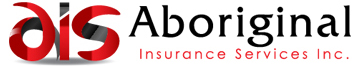 